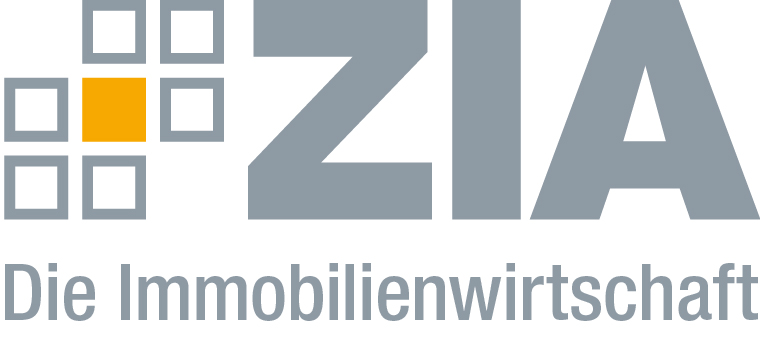 PressemitteilungErster Tag der Büroimmobilie in DeutschlandBerlin, 18.03.2019 – Am 21. März 2019 richtet der ZIA Zentraler Immobilien Ausschuss, Spitzenverband der Immobilienwirtschaft, in Berlin den ersten Tag der Büroimmobilie in Deutschland aus. Mit fast 400 Teilnehmerinnen und Teilnehmern – darunter hochrangigen Entscheidern aus der Immobilienwirtschaft sowie Vertretern der Bundes-, Landes- und Kommunalpolitik – ist dies der wichtigste nationale Kongress seiner Art in Deutschland. „Nicht zuletzt aufgrund des aktuell vorherrschenden Mangels an Büroflächen in vielen Gebieten der Bundesrepublik kommt der Tag der Büroimmobilie zur rechten Zeit“, sagt Dr. Andreas Mattner, Präsident des ZIA. „Keine andere Nutzungsart ist so entscheidend für die Arbeitsproduktivität der deutschen Volkswirtschaft in Städten wie auch in Gemeinden. Durch die Zusammenkunft einer solchen Anzahl an Expertinnen und Experten versprechen wir uns neue Erkenntnisse, wie die großen Aufgaben im Segment der Büroimmobilie gestemmt werden können und welche Möglichkeiten die Arbeitswelt der Zukunft mit sich bringt.“Der ZIADer Zentrale Immobilien Ausschuss e.V. (ZIA) ist der Spitzenverband der Immobilienwirtschaft. Er spricht durch seine Mitglieder, darunter mehr als 25 Verbände, für rund 37.000 Unternehmen der Branche entlang der gesamten Wertschöpfungskette. Der ZIA gibt der Immobilienwirtschaft in ihrer ganzen Vielfalt eine umfassende und einheitliche Interessenvertretung, die ihrer Bedeutung für die Volkswirtschaft entspricht. Als Unternehmer- und Verbändeverband verleiht er der gesamten Immobilienwirtschaft eine Stimme auf nationaler und europäischer Ebene – und im Bundesverband der deutschen Industrie (BDI). Präsident des Verbandes ist Dr. Andreas Mattner.KontaktAndré HentzZIA Zentraler Immobilien Ausschuss e.V.Leipziger Platz 910117 BerlinTel.: 030/20 21 585 23E-Mail: andre.hentz@zia-deutschland.de Internet: www.zia-deutschland.de